Зарегистрировано в Минюсте России 20 октября 2020 г. N 60480МИНИСТЕРСТВО ПРОСВЕЩЕНИЯ РОССИЙСКОЙ ФЕДЕРАЦИИПРИКАЗот 16 сентября 2020 г. N 499ОБ УТВЕРЖДЕНИИОБРАЗЦА И ОПИСАНИЯ МЕДАЛИ "ЗА ОСОБЫЕ УСПЕХИ В УЧЕНИИ"В соответствии с частью 10 статьи 34 Федерального закона от 29 декабря 2012 г. N 273-ФЗ "Об образовании в Российской Федерации" (Собрание законодательства Российской Федерации, 2012, N 53, ст. 7598; 2019, N 30, ст. 4134), пунктом 1 и подпунктом 4.2.27 пункта 4 Положения о Министерстве просвещения Российской Федерации, утвержденного постановлением Правительства Российской Федерации от 28 июля 2018 г. N 884 (Собрание законодательства Российской Федерации, 2018, N 32, ст. 5343), приказываю:1. Утвердить:образец медали "За особые успехи в учении" (приложение N 1);описание медали "За особые успехи в учении" (приложение N 2).2. Признать утратившим силу приказ Министерства образования и науки Российской Федерации от 23 июня 2014 г. N 684 "Об утверждении образца и описания медали "За особые успехи в учении" (зарегистрирован Министерством юстиции Российской Федерации 8 июля 2014 г., регистрационный N 32998).МинистрС.С.КРАВЦОВПриложение N 1Утвержденприказом Министерства просвещенияРоссийской Федерацииот 16 сентября 2020 г. N 499ОБРАЗЕЦ МЕДАЛИ "ЗА ОСОБЫЕ УСПЕХИ В УЧЕНИИ"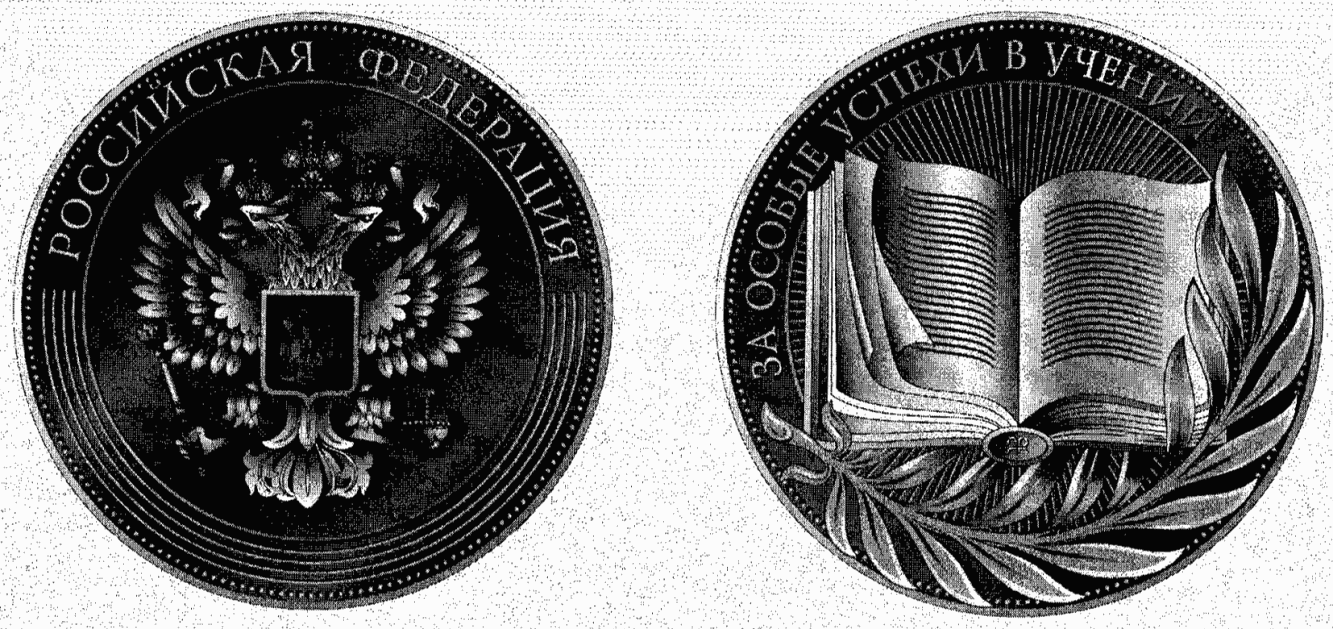 Приложение N 2Утвержденоприказом Министерства просвещенияРоссийской Федерацииот 16 сентября 2020 г. N 499ОПИСАНИЕ МЕДАЛИ "ЗА ОСОБЫЕ УСПЕХИ В УЧЕНИИ"Медаль "За особые успехи в учении" представляет собой диск с выступающим кантом с обеих сторон. Вдоль канта с обеих сторон медали расположены объемные точки - полусферы по всей окружности. Торцевая поверхность медали и изображения полированные. Медаль изготавливается из металла желтого цвета методом холодной штамповки.На лицевой стороне медали (аверсе) посередине - рельефное изображение Государственного герба Российской Федерации.По окружности медали в верхней половине, симметрично вертикальной оси, слева направо расположена надпись "РОССИЙСКАЯ ФЕДЕРАЦИЯ", выполненная оригинальным шрифтом, в нижней оставшейся части окружности по высоте букв надписи - четыре равноудаленных рельефных канта.Под надписью к центру по всей окружности - рельефный кант.На оборотной стороне медали (реверсе) в верхней части слева по окружности - надпись "ЗА ОСОБЫЕ УСПЕХИ В УЧЕНИИ", выполненная оригинальным шрифтом, посередине - стилизованное изображение раскрывающейся книги на фоне исходящих от центра лучей, обрамленной по нижней части окружности декоративной пальмовой ветвью. В переплете книги расположен товарный знак отечественной организации-изготовителя.На торцевой поверхности медали надписи отсутствуют.Фон лицевой и оборотной сторон медали имеет гладкую поверхность.Все изображения и надписи на медали выпуклые. Изображение Государственного герба Российской Федерации без геральдического щита объемное, трехмерное.Медаль имеет золотистый цвет.Габаритные размеры и предельные отклонения медалей должны соответствовать следующему:Медаль упаковывается в пластиковый футляр красного цвета с изображением Государственного герба Российской Федерации, в бархатном ложементе футляра - углубление под медаль.Упаковка медали должна обеспечивать высокий уровень сохранности от физического и атмосферно-климатического воздействия, а также предохранять от несанкционированного вскрытия без видимого нарушения ее целостности.Контрольные параметрыНоминальные размерыПредельные отклоненияДиаметр (мм)40,0+ (-) 1,0Толщина (мм)3,0+ (-) 0,5